Sports Committee MeetingAgenda 28/11/2018Present: Me, Brandon, Ross, Emelia, Melissa, Courtney, Heather, Innes, Tom, Ben, Ryan, Sophie, Nico, Finlay, Sophia, Amina and Miss JonesApologies: N/ACollect DYWF PostersPosters are not yet completely finished. Miss Jones gave Sports Leaders time to complete posters. We are hoping that all posters will be completed by the end of December. Master Class SurveySports Leaders went around the classes and asked children to vote for which master classes they would like to see. Letter to Ms EdmonstoneLetter to Ms Edmonstone was finished. The letter explains the plans that the Sports Leaders have for a summer family gala.  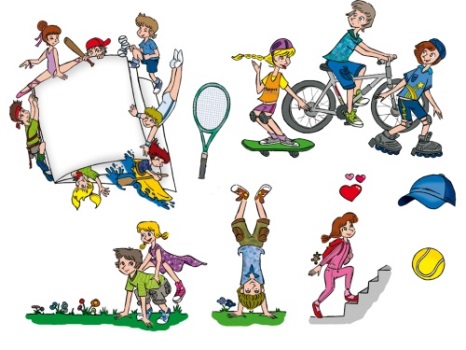 